Livello di aderenza a standard di qualità anno 2019 – Osp. Civile Destra Secchia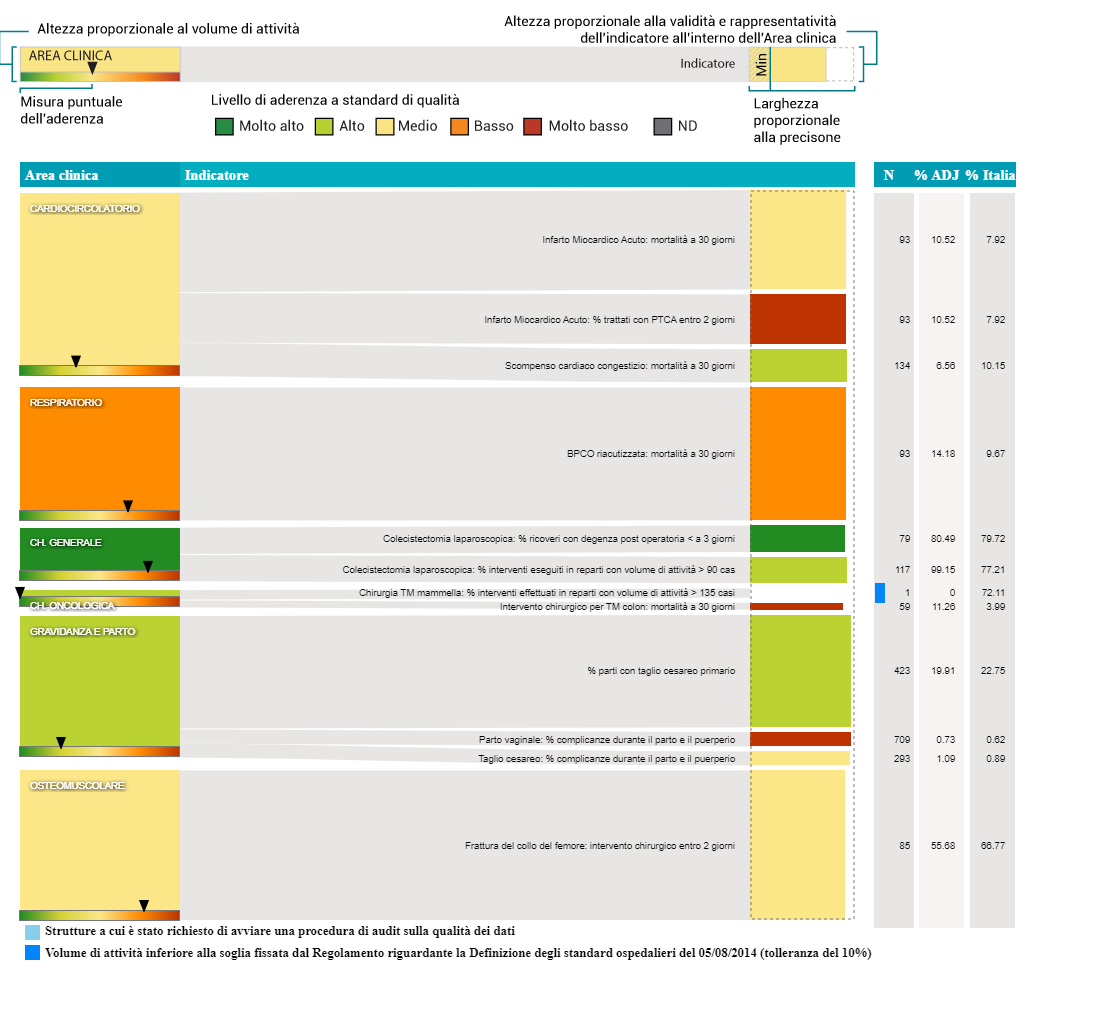 